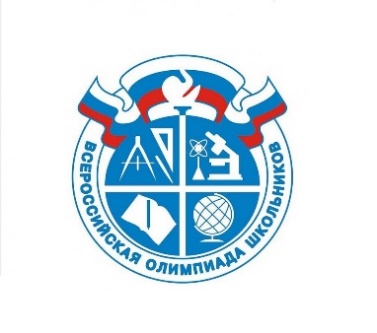 	Результаты обучающихся  МБОУ СОШ№71 по предмету «Литература»Ульянов КириллАлександрович19УчастникВторушинаАлександраСергеевна47ПризерАкрамова ЗаринаТолибжоновна37УчастникАртюхЕгорВасильевич37УчастникГустокашинаАринаДмитриевна40УчастникВысоцкаяВераНиколаевна31УчастникСтановкинаМарияЕгоровна27УчастникКарабановаПолинаАлексеевна37УчастникНольняевРостиславСергеевич56ПризерШумова АнастасияСергеевна24УчастникУсоян АннаИшхановна11УчастникТимофеевКириллДмитриевич14УчастникСеменовКонстантинИванович58ПобедительЮсупова ДурдонаИномовна30УчастникГригорьев ДанилИванович12ПризерЕмельяноваВалерияАлександровна75ПобедительБагоянАликЮрьевич47,00%ПризерМиров МухаммалЮсуфжонович37,00%УчастникАбдурахмоноваМадинаСиджоуддиновна37,00%УчастникЧумаченкоАленаЕвгеньевна40,00%УчастникЮченкоСофьяЕвгеньевна31,00%УчастникХристенко АлександрАлександрович27,00%УчастникСапончикАлександр Евгеньевич37,00%УчастникАбасянАннаНориковна56,00%ПризерАзизмородов ИкболАбдухилолович19,00%УчастникКунгурцев ВладиславАртемович47,00%ПризерЯдринВладиславСергеевич37,00%УчастникДжумаевХайдарХасанович37,00%УчастникШитиковаВикторияВикторовна40,00%УчастникСабироваРизвонгул31,00%УчастникХудоянАнгелинаНверовна27,00%УчастникМокрогузоваВикторияВикторовна37,00%УчастникТуеваСофияРомановна56,00%ПризерОрифоваЗарнигорСухрамовна24,00%УчастникМоисеевКириллМаксимович11,00%УчастникХудоянРустамРоманович14,00%УчастникОрзуевШукруллоНодирбекович58,00%ПобедительКолмогороваАнастасияИгоревна30,00%УчастникКамбаров АбдурахимАдахамжанович46,00%ПризерБегиджоновБаракатуллоАнварович45,00%ПобедительТашматовМухаммадАжамзанович82,00%ПобедительБобокалоновМухаммад Бобошарович52,00%УчастникВойтенко АнастасияМаксимовна63,00%УчастникМироянНверОвикович70,00%ПризерСадоянМеринеЭдгаровна19,00%УчастникРахмоновМудасирМирзобиджанович47,00%ПризерУглановМанучехрИскандарбекович37,00%УчастникХудоян МаксимРоманович37,00%УчастникКлимченкоЕгорАндреевич40,00%УчастникЦойМихаилДементьевич31,00%УчастникМельникова АлинаАндреевна27,00%УчастникЭбергардтЮлияЕвгеньевна37,00%УчастникСабироваРозияАхматжановна56,00%ПризерЮлдашеваМадинаДжамшедовна24,00%Участник